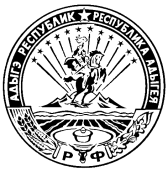 МИНИСТЕРСТВО ФИНАНСОВ РЕСПУБЛИКИ АДЫГЕЯП Р И К А Зот  28 ноября 2014 г.                                                                                                                 №  224-Аг. МайкопО внесении изменений в приказ Министерства финансов Республики Адыгея от 27 января 2014 года № 21-А «Об утверждении аналитических кодовдля учета операций с целевыми субсидиями, предоставляемыми из республиканского бюджета Республики Адыгея бюджетным и автономным учреждениям Республики Адыгея»П р и к а з ы в а ю:Внести в приложение к приказу  Министерства финансов Республики Адыгея от 27 января 2014 года № 21-А «Об утверждении аналитических кодов для учета операций с целевыми субсидиями, предоставляемыми из республиканского бюджета Республики Адыгея бюджетным и автономным учреждениям Республики Адыгея» следующие изменения:1) после строкидополнить строкой2) после строкидополнить строкойМинистр										Д.З. Долев«Развитие сети структурных подразделений государственного бюджетного учреждения Республики Адыгея «Многофункциональный центр предоставления государственных и муниципальных услуг»5И1060»«Реализация мероприятий по подпрограмме «Патриотическое воспитание жителей Республики Адыгея» государственной программы  Республики Адыгея  «Укрепление межнациональных  отношений и патриотическое воспитание»5Ю1000»;«Подпрограмма «Развитие и укрепление связей с соотечественниками за рубежом, содействие в социально-культурной адаптации репатриантов»5Ю4000»«Реализация  мероприятий в рамках  Комплексной программы «Профилактика коррупции» на 2014-2016 годы685000».